Last month our class visited Milngavie Fire Station.  This was an excellent trip.  The fire fighters were so friendly and told us all about their job.  We learned about all the parts of their uniform, the equipment they use and two safety rhymes.  We saw their classroom which they use for training and we got to sit in a fire engine and command support unit.  Getting a shot of the hose was really fun!  We are going to use the information we learned to build our very own model fire engines.  Thank you to the fire fighters, parent helpers and support staff for making this trip possible.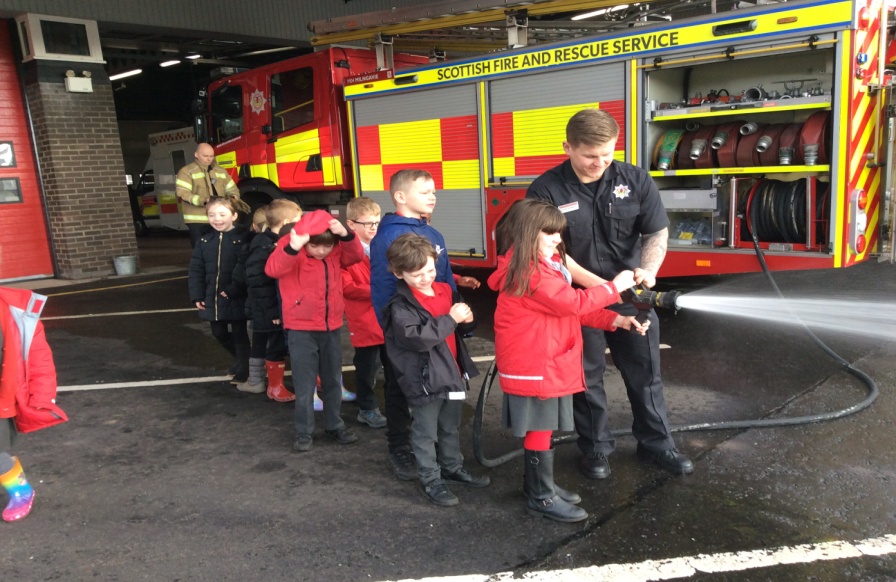 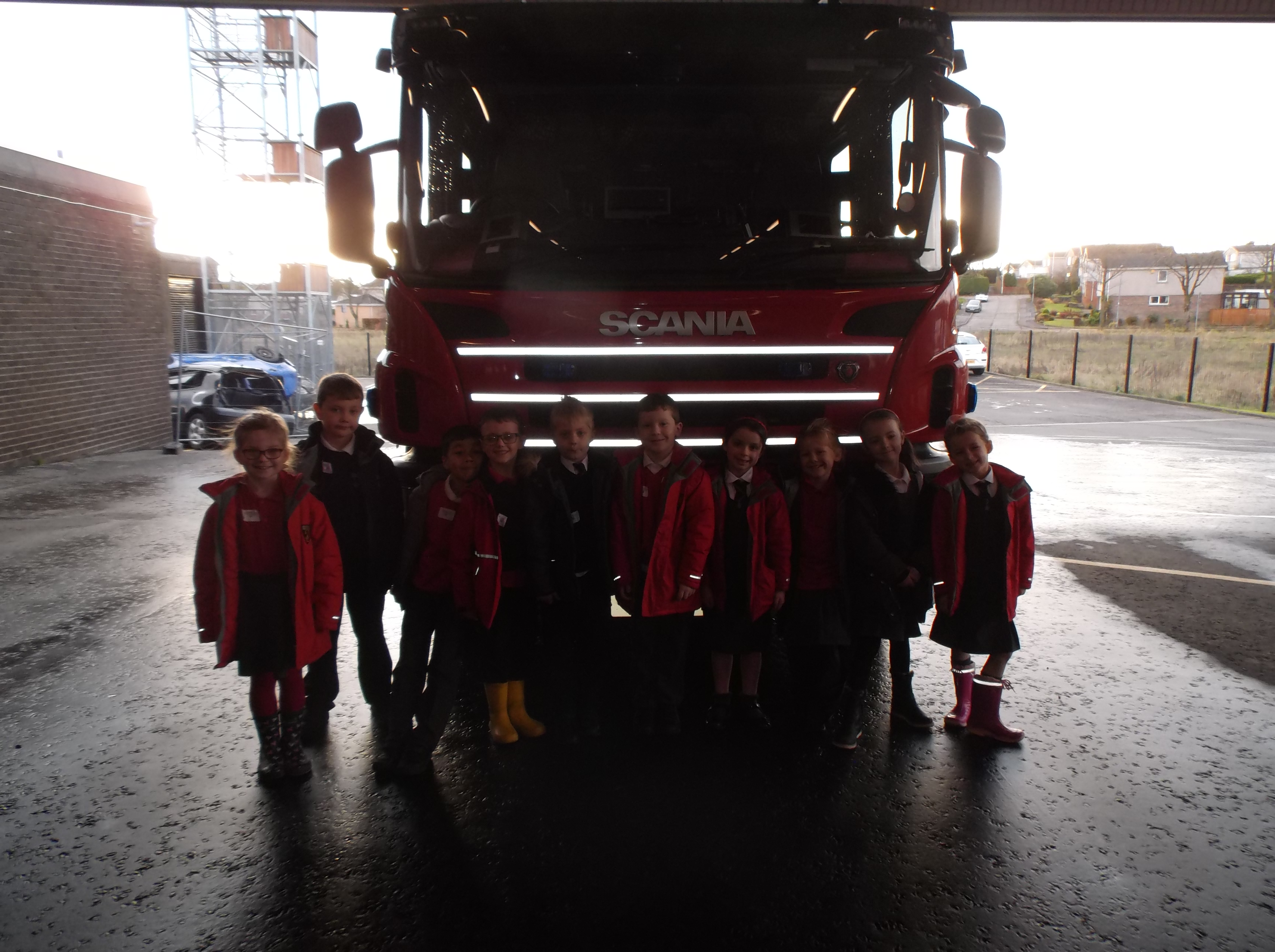 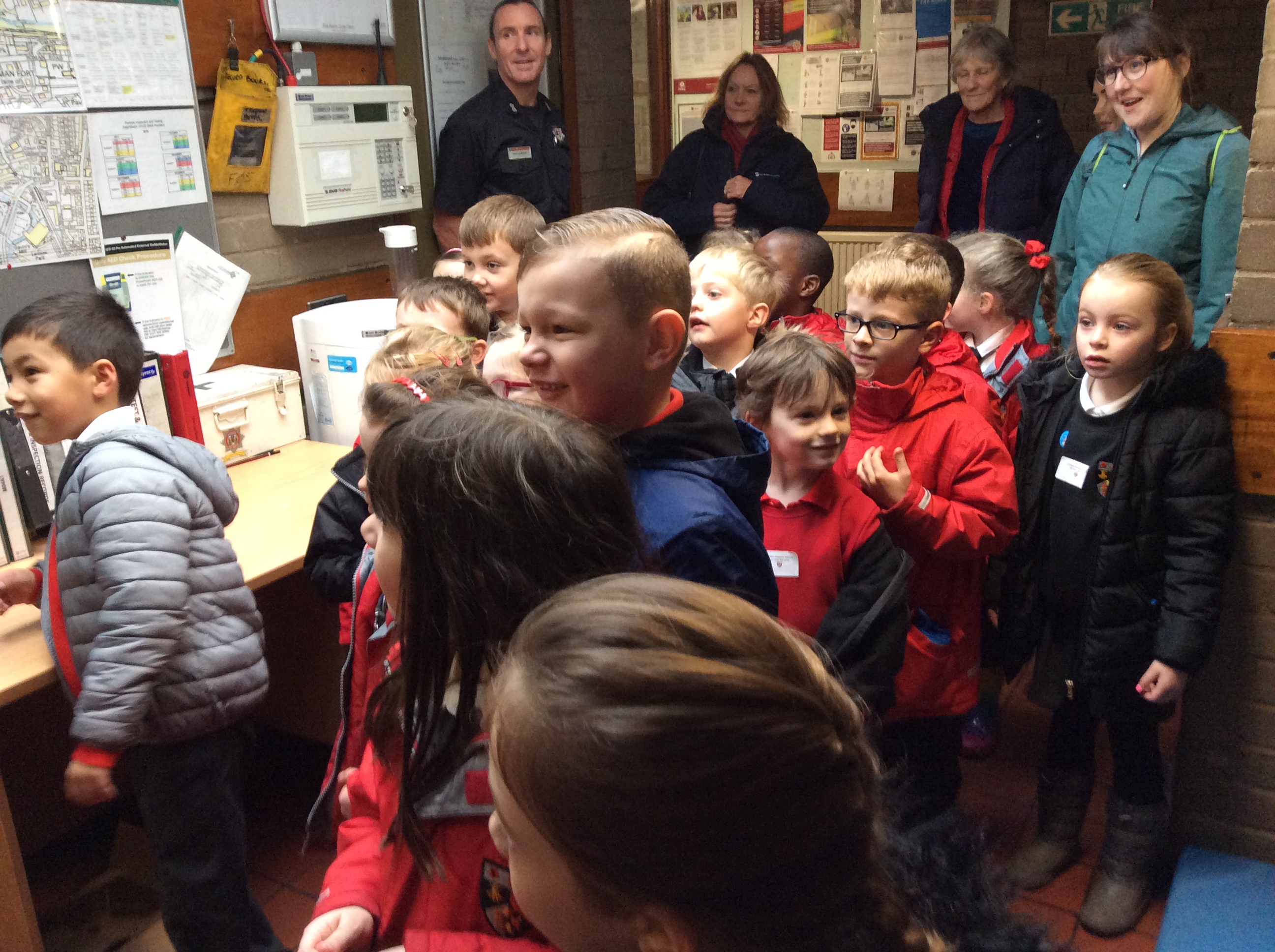 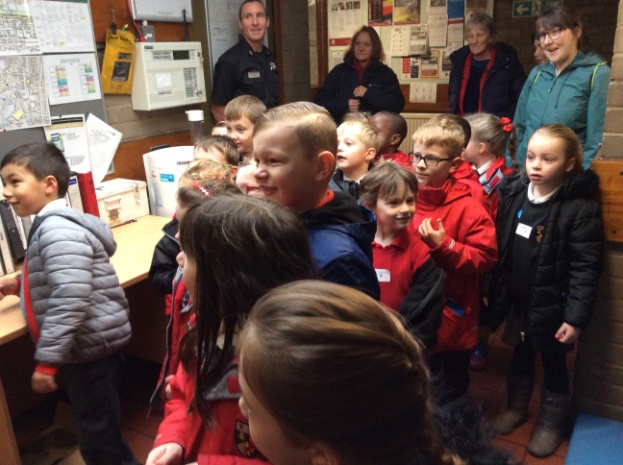 